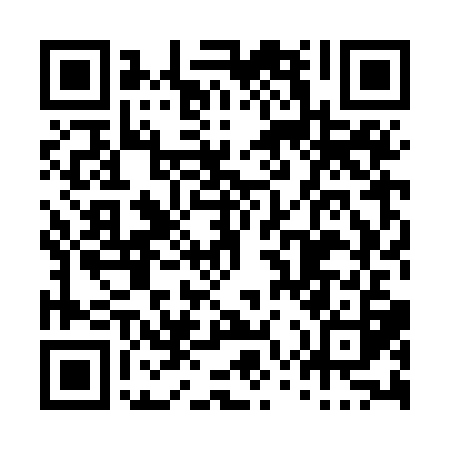 Prayer times for La Ferme-a-Rosanna, Quebec, CanadaMon 1 Jul 2024 - Wed 31 Jul 2024High Latitude Method: Angle Based RulePrayer Calculation Method: Islamic Society of North AmericaAsar Calculation Method: HanafiPrayer times provided by https://www.salahtimes.comDateDayFajrSunriseDhuhrAsrMaghribIsha1Mon2:474:4912:466:138:4310:442Tue2:484:4912:466:138:4310:443Wed2:484:5012:466:138:4210:444Thu2:484:5112:466:138:4210:445Fri2:494:5112:476:138:4210:446Sat2:494:5212:476:138:4110:447Sun2:504:5312:476:138:4110:448Mon2:504:5412:476:128:4010:449Tue2:514:5512:476:128:4010:4310Wed2:514:5512:476:128:3910:4311Thu2:524:5612:486:128:3810:4312Fri2:534:5712:486:118:3810:4113Sat2:554:5812:486:118:3710:4014Sun2:574:5912:486:118:3610:3815Mon2:595:0012:486:108:3510:3716Tue3:005:0112:486:108:3410:3517Wed3:025:0212:486:098:3310:3318Thu3:045:0312:486:098:3210:3119Fri3:065:0512:486:088:3210:3020Sat3:085:0612:486:088:3010:2821Sun3:105:0712:486:078:2910:2622Mon3:125:0812:486:068:2810:2423Tue3:145:0912:486:068:2710:2224Wed3:165:1012:486:058:2610:2025Thu3:185:1112:486:058:2510:1826Fri3:205:1312:486:048:2410:1627Sat3:225:1412:486:038:2210:1428Sun3:245:1512:486:028:2110:1229Mon3:265:1612:486:028:2010:1030Tue3:285:1812:486:018:1810:0831Wed3:305:1912:486:008:1710:06